Kuzmich Oleksandr OleksandrovichExperience:Position applied for: 4th EngineerDate of birth: 10.12.1991 (age: 25)Citizenship: UkraineResidence permit in Ukraine: NoCountry of residence: UkraineCity of residence: YevpatoriyaContact Tel. No: +38 (065) 639-26-67 / +38 (066) 019-75-67E-Mail: Aleksandr.kuzmich.91@mail.ruU.S. visa: NoE.U. visa: NoUkrainian biometric international passport: Not specifiedDate available from: 07.07.2011English knowledge: PoorMinimum salary: 300 $ per monthPositionFrom / ToVessel nameVessel typeDWTMEBHPFlagShipownerCrewingEngine Cadet12.04.2011-26.10.2011Volgo-balt 121General Cargo27002x486kWt1321hpUkraineTedial ShippingTedial Shipping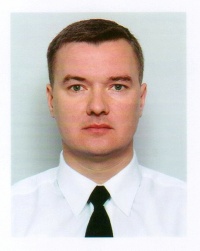 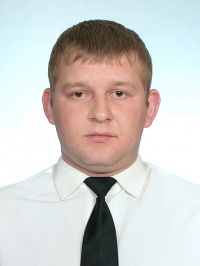 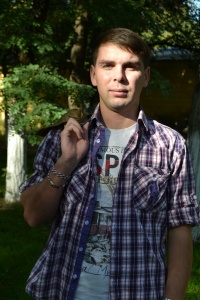 